לכבוד                                                                                                                                                            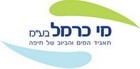 הרשאה לחיוב  באמצעות  כרטיס אשראיאבקש לחייב את כרטיס האשראי שלי בתשלומים תקופתיים.החל מתקופה _______________ , עבור הנכס בכתובת  _____________  מספר משלם ________________   באופן קבוע , כהרשאה לחיוב בכרטיס אשראי, אחת לחודש/ חודשיים. (הקף את המבוקש)פרטי כרטיס  האשראי:         שובר זה נחתם על ידי בלי לנקוב במס' התשלומים ובסכומיהם, הואיל וניתנה על ידי הרשאה לספק להעביר למנפיקת הכרטיס חיובים מעת לעת כפי שיפרט הספק למנפיקה.         הרשאה זו תפקע בהודעה לספק. הרשאה זו תהיה בתוקף גם לחיוב כרטיס שיונפק ויישא מספר אחר, בחלופה לכרטיס שמספרו נקוב בשובר זה.  לתשומת לבכם ! יש להעביר את הטופס לאחר מילוי  בפקס  072-2755656k-motzkin4@milgam.co.il  :למייל או 072-2755656  :פקס	1800-100-104 :לטל לפנות ניתן לשאלות                                                                                                                          שם הצרכן :    תרו-ויט רוקחית                                                                                                   חתימה     : _________________   ט.ל.חשם הכרטיס   מספר הכרטיס  תוקף הכרטיס  שם בעל  הכרטיס  ת.ז. בעל הכרטיס  טלפון \  נייד